Weekly Calendar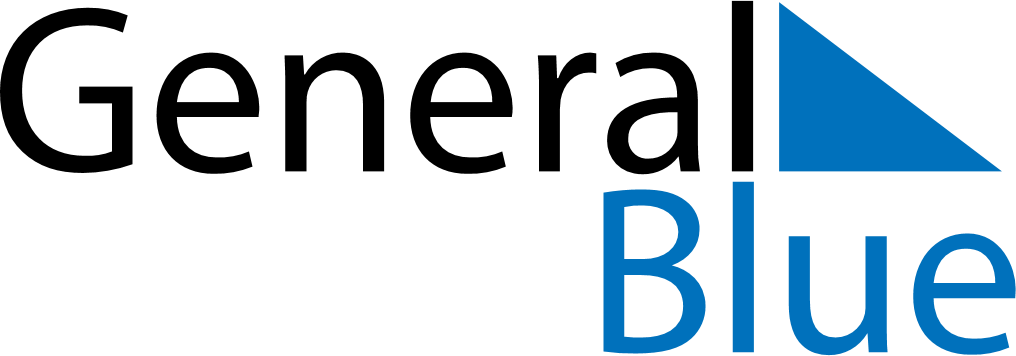 March 17, 2024 - March 23, 2024Weekly CalendarMarch 17, 2024 - March 23, 2024SundayMar 17MondayMar 18TuesdayMar 19WednesdayMar 20ThursdayMar 21FridayMar 22SaturdayMar 23MY NOTES